Form ApprovedOMB No. 0920-1027Expiration Date: 08/31/2017Title of Project Post-Launch Usability Testing for the Division of HIV/AIDS Prevention Website RedesignAttachment 3 Screenshots for Post-Launch Usability Testing for the Division of HIV/AIDS Prevention Website RedesignPublic reporting burden of this collection of information is estimated to average 1 hour per response, including the time for reviewing instructions, searching existing data sources, gathering and maintaining the data needed, and completing and reviewing the collection of information.  An agency may not conduct or sponsor, and a person is not required to respond to a collection of information unless it displays a currently valid OMB control number.  Send comments regarding this burden estimate or any other aspect of this collection of information, including suggestions for reducing this burden to CDC/ATSDR Reports Clearance Officer; 1600 Clifton Road NE, MS D-74, Atlanta, Georgia 30333; Attn: OMB-PRA (0920-1027)Website Homepage and survey beginning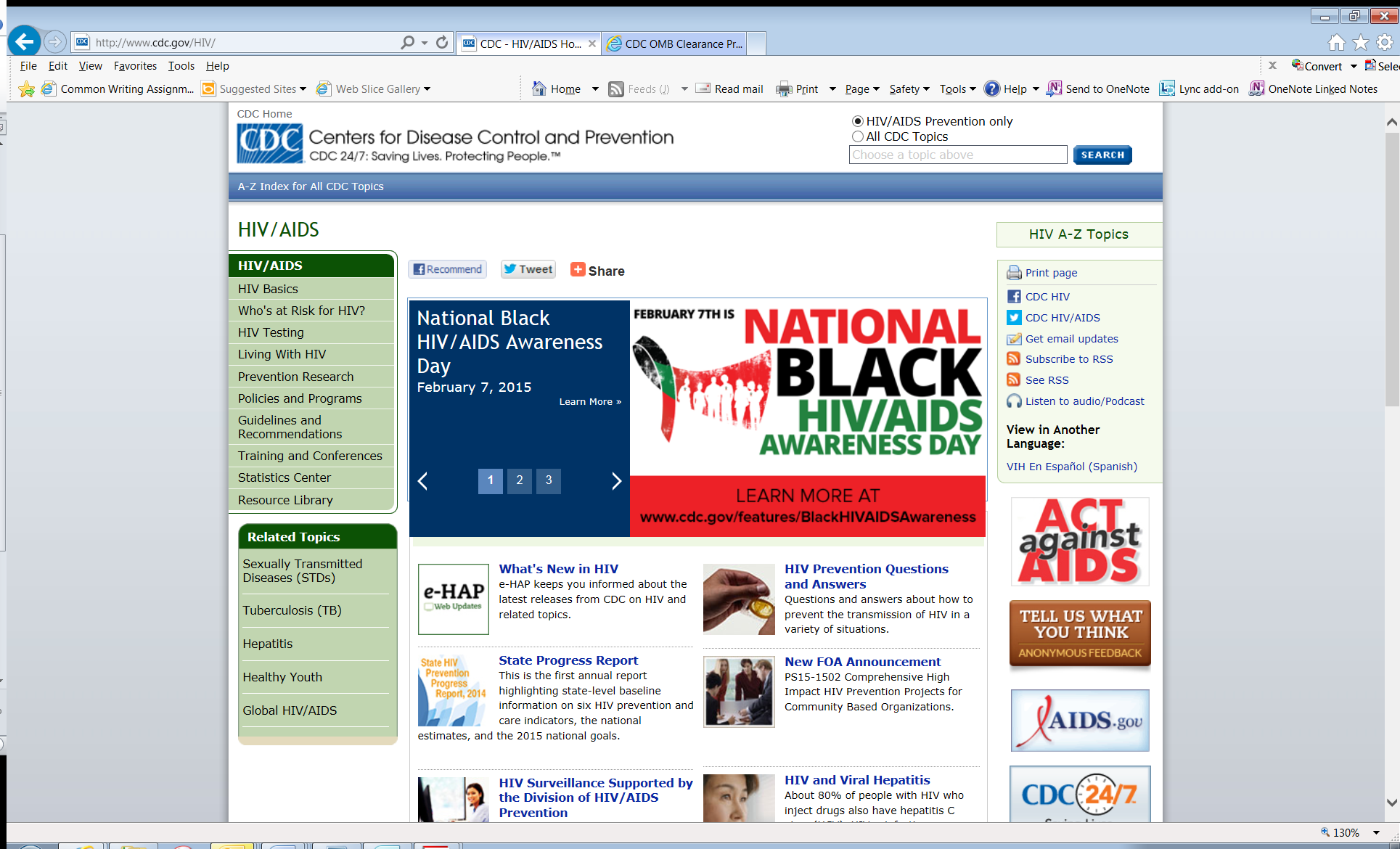 Task 1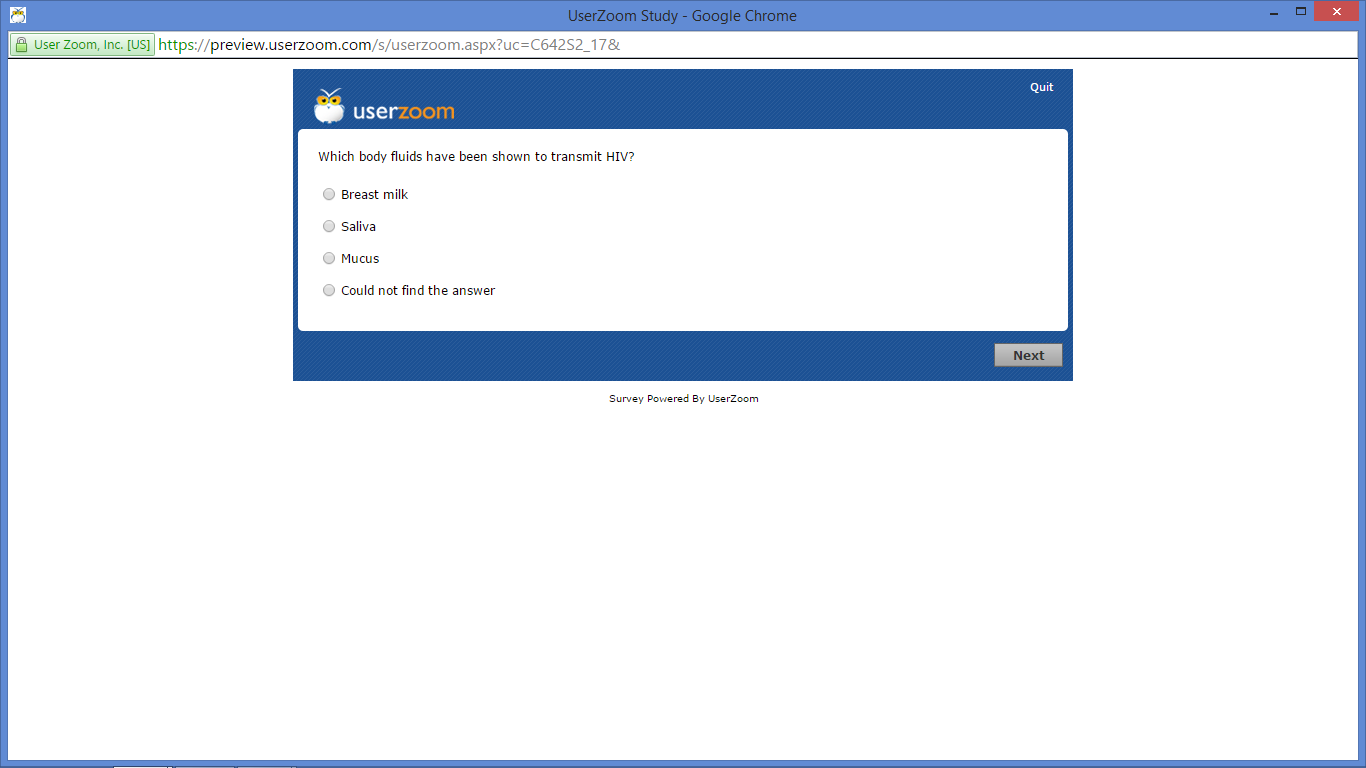 Task 2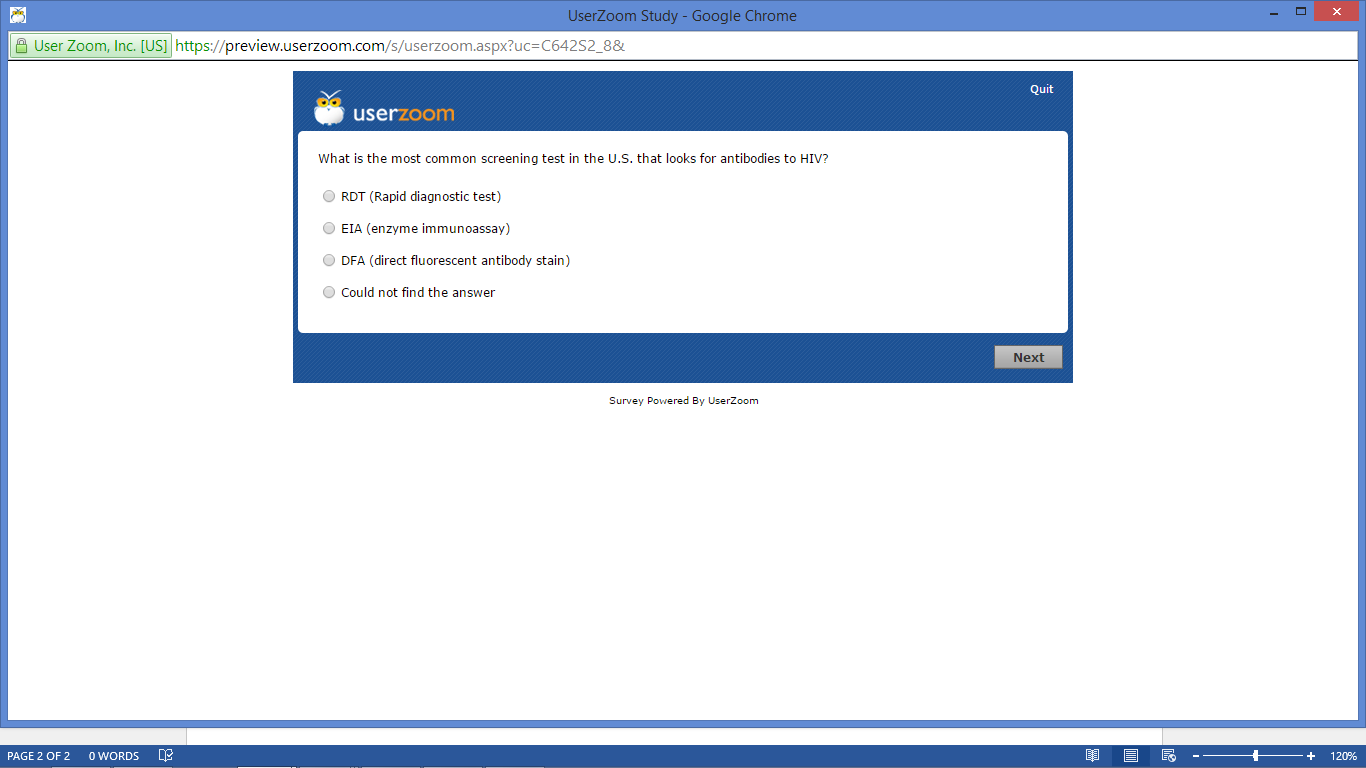 Task 3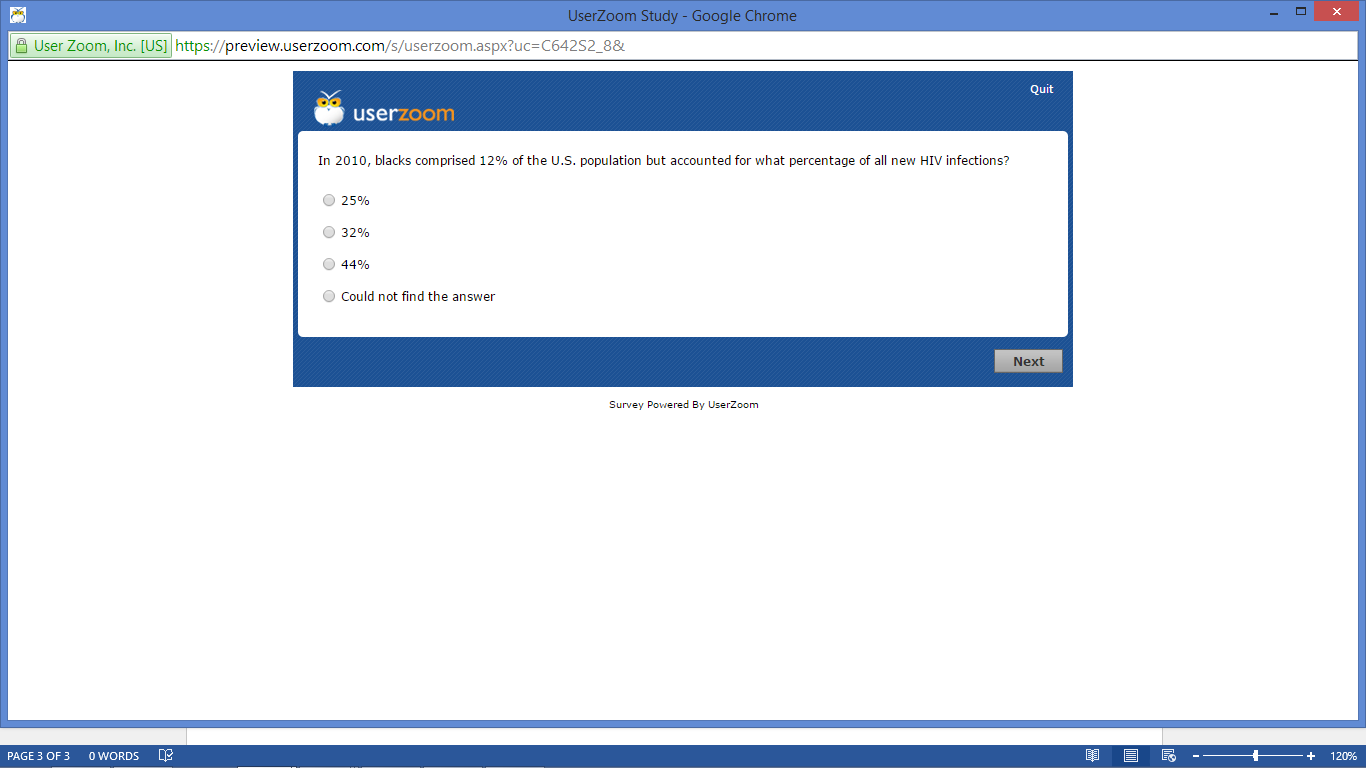 Task 4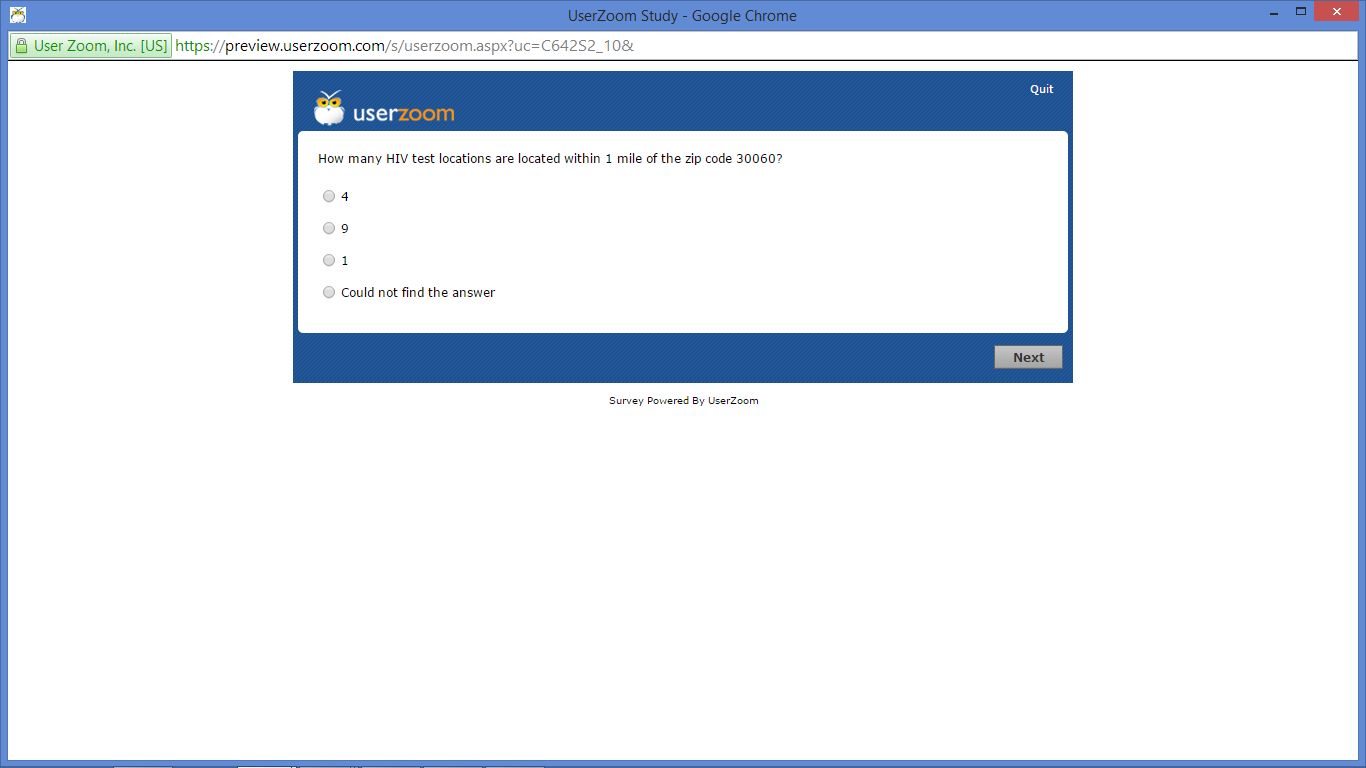 Task 5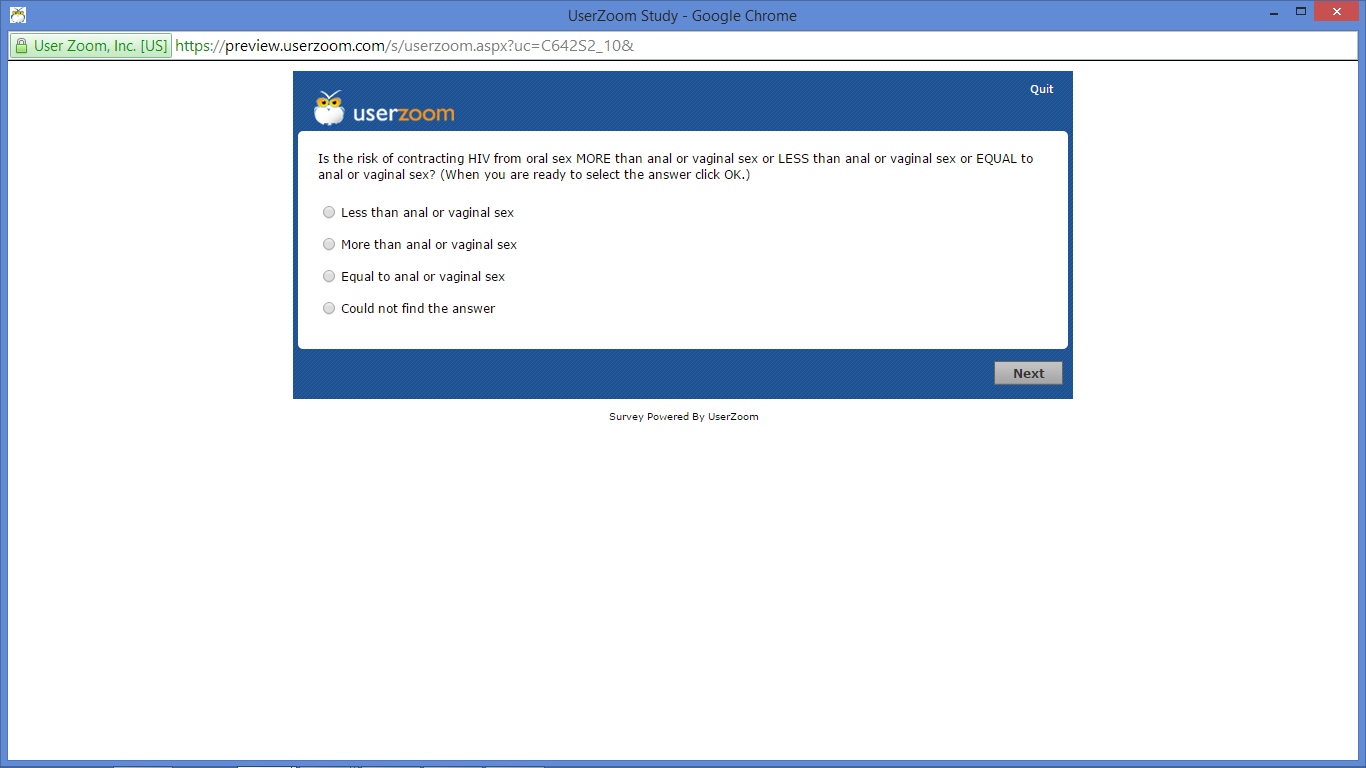 Task 6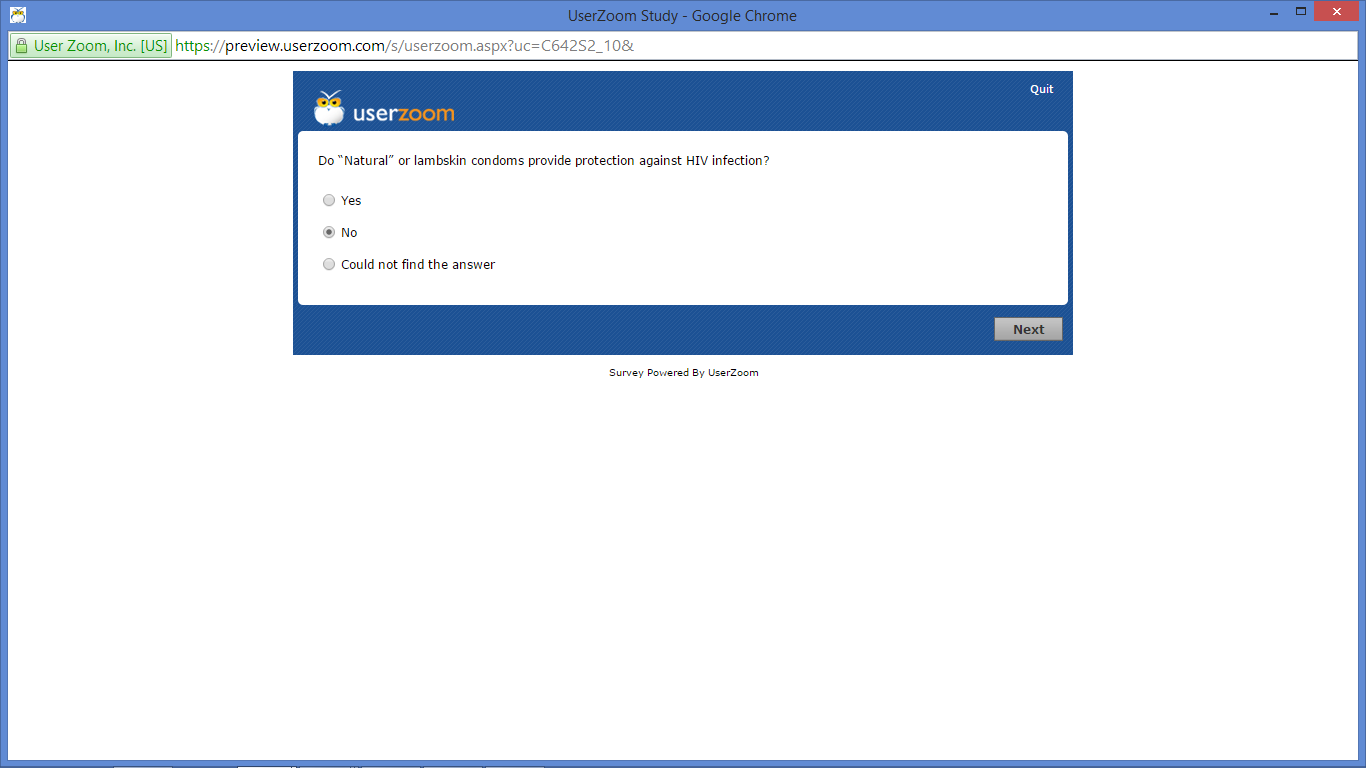 Task 7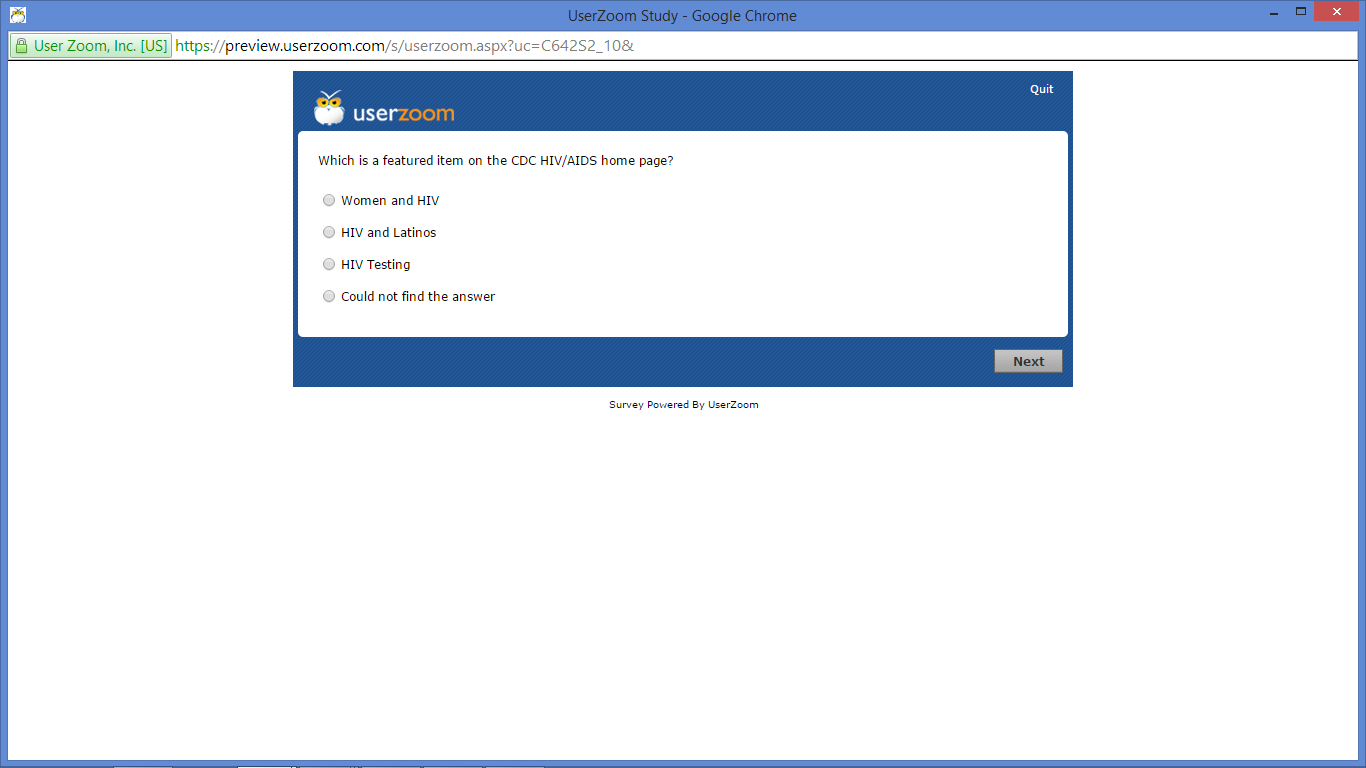 Task 8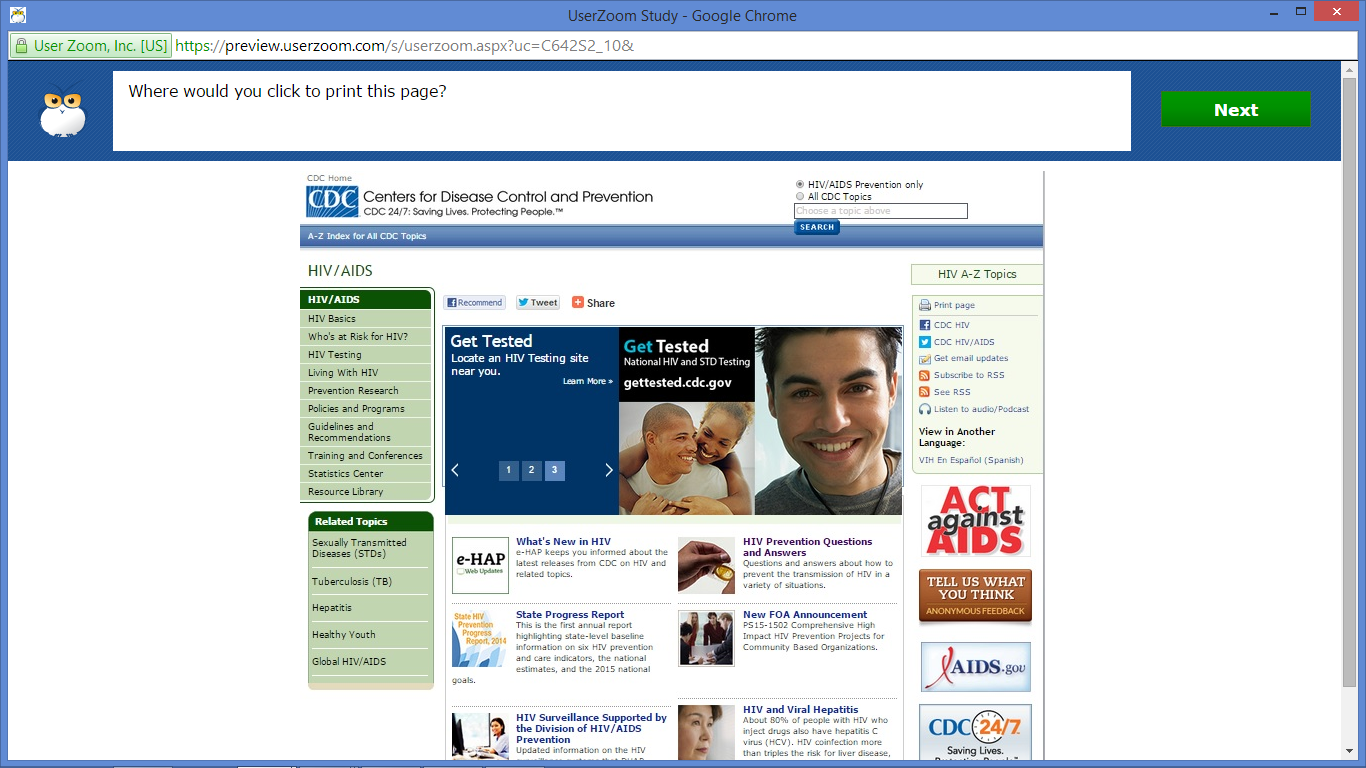 Task 9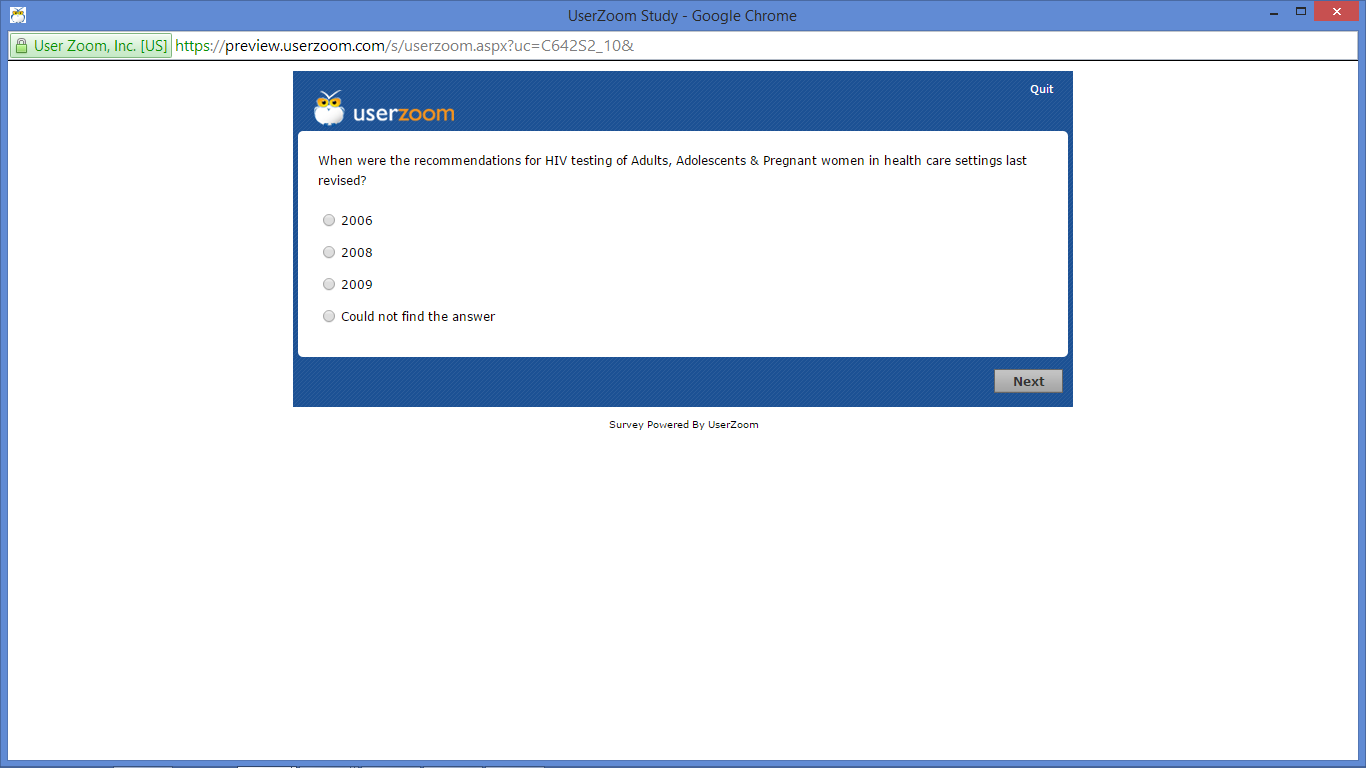 Task 10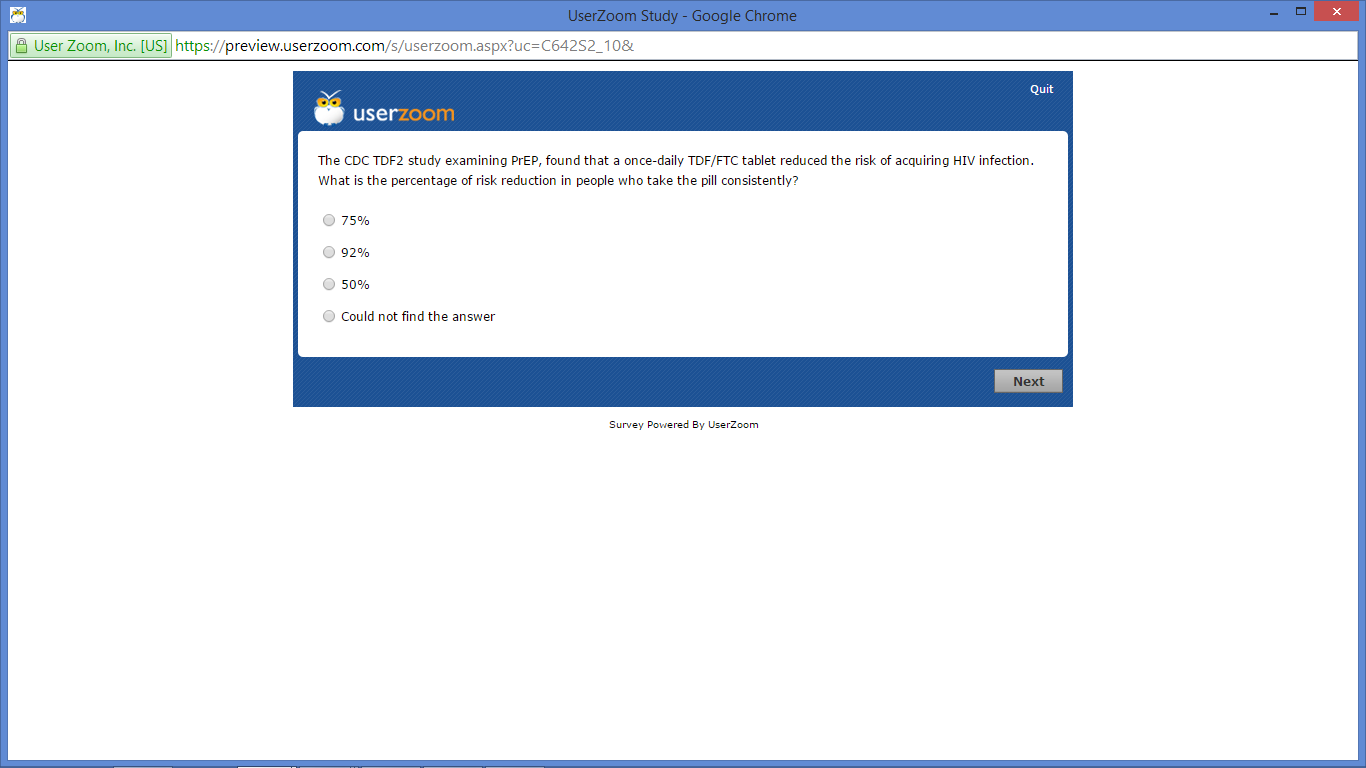 Task 11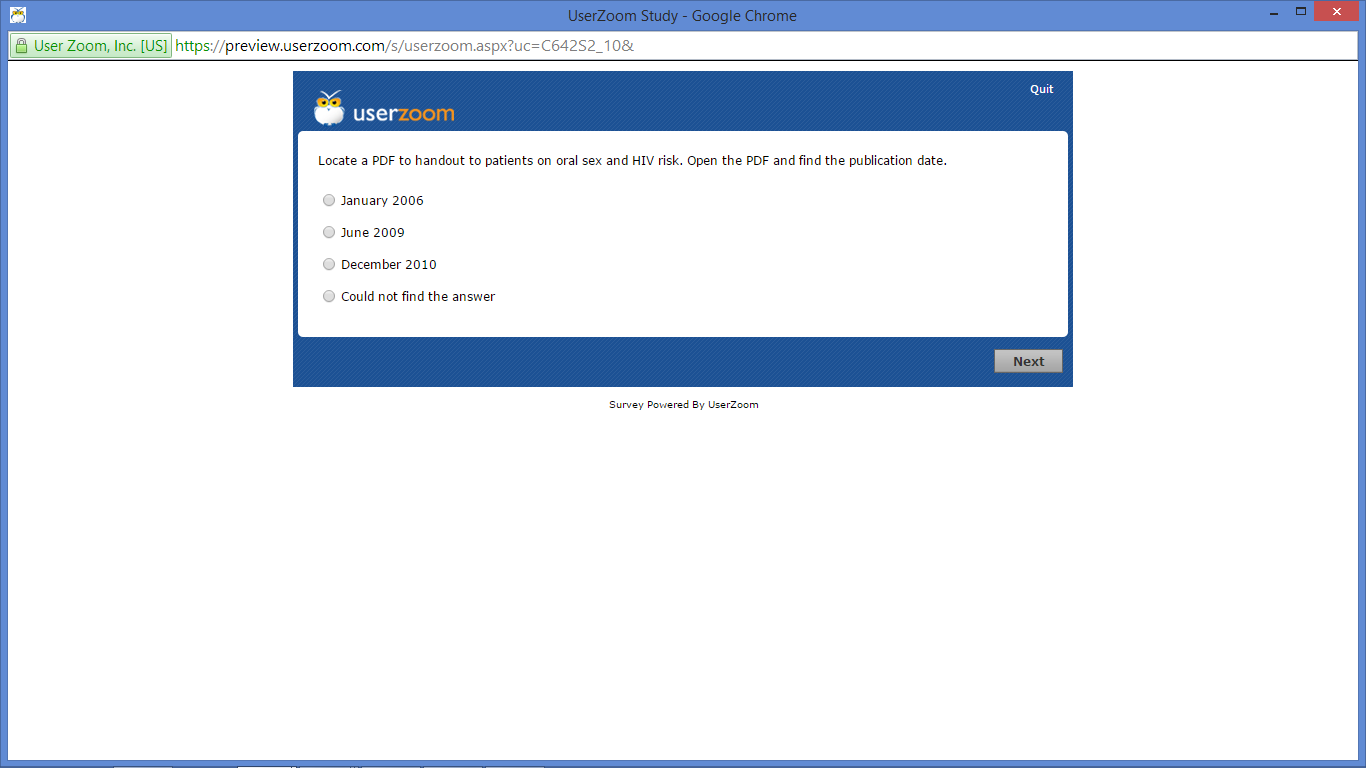 Task 12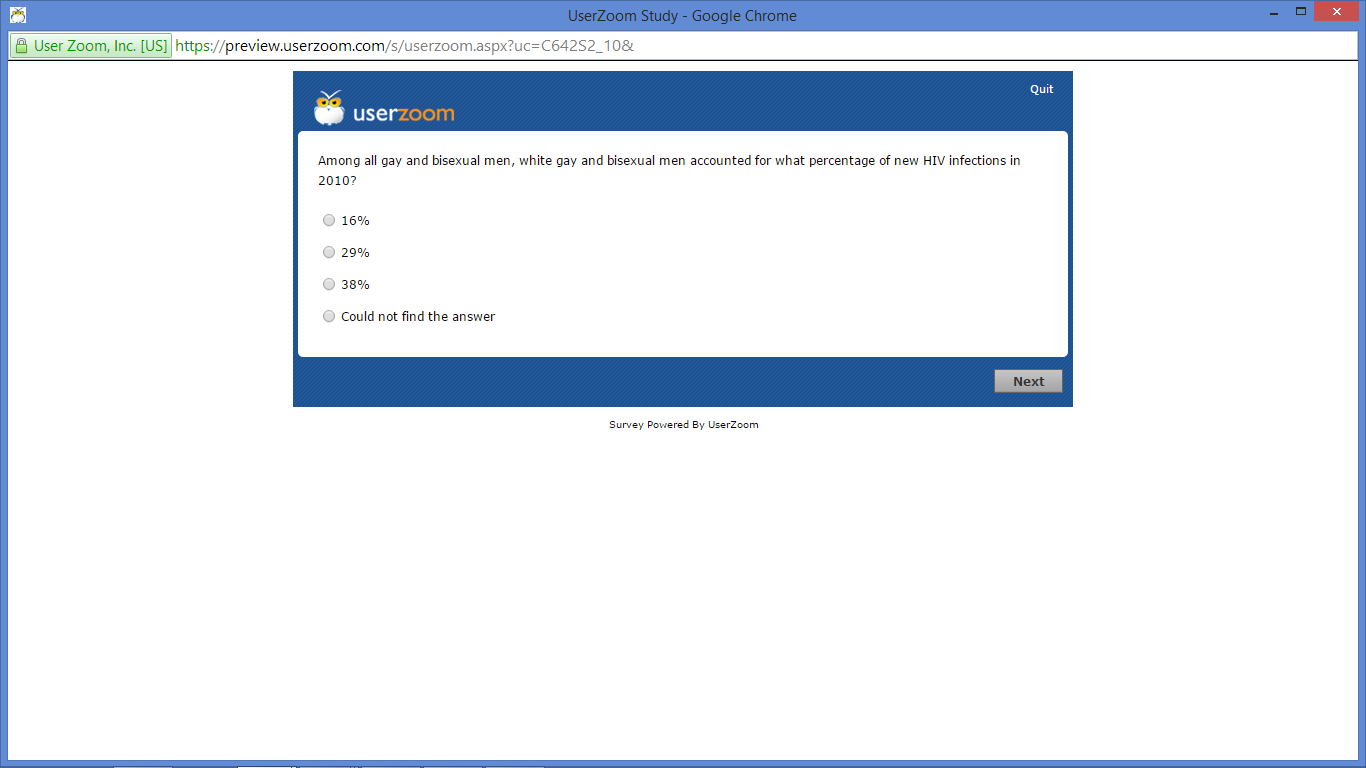 Task 13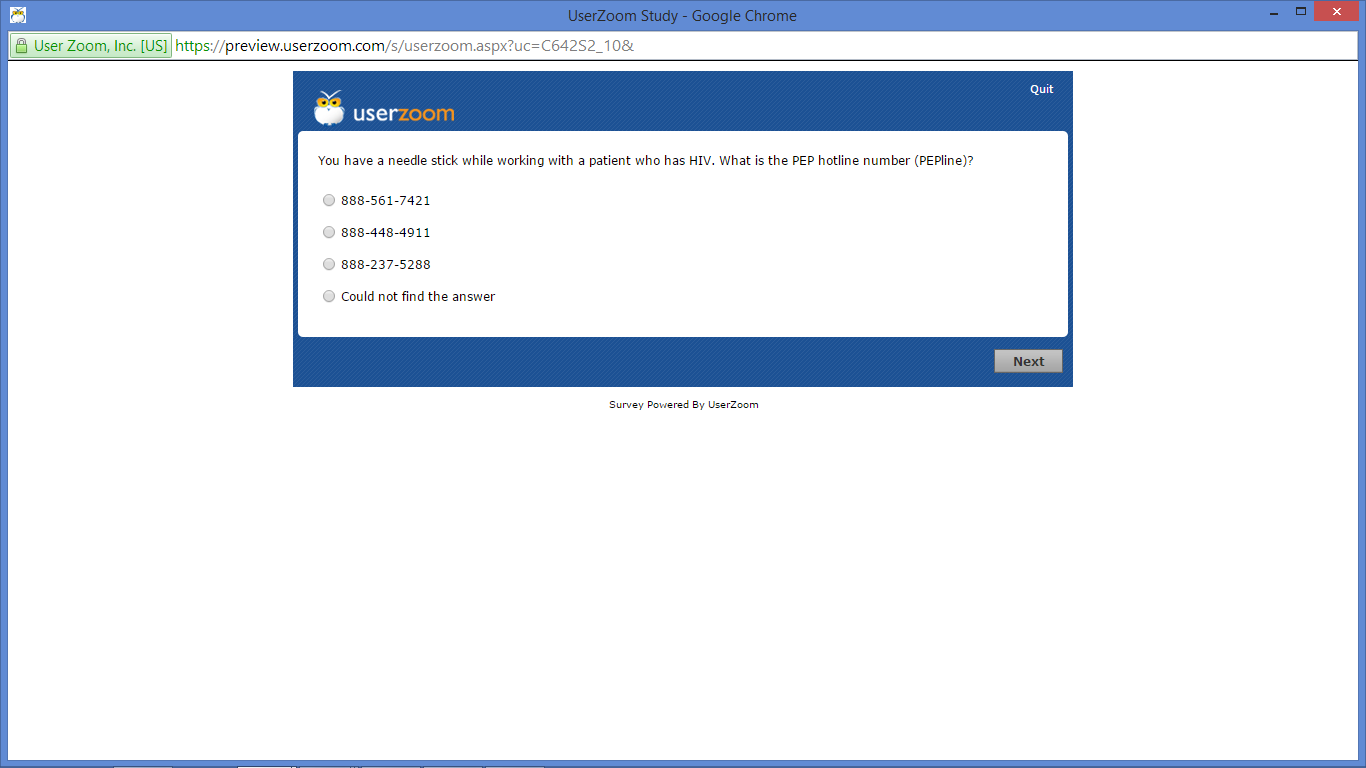 Task 14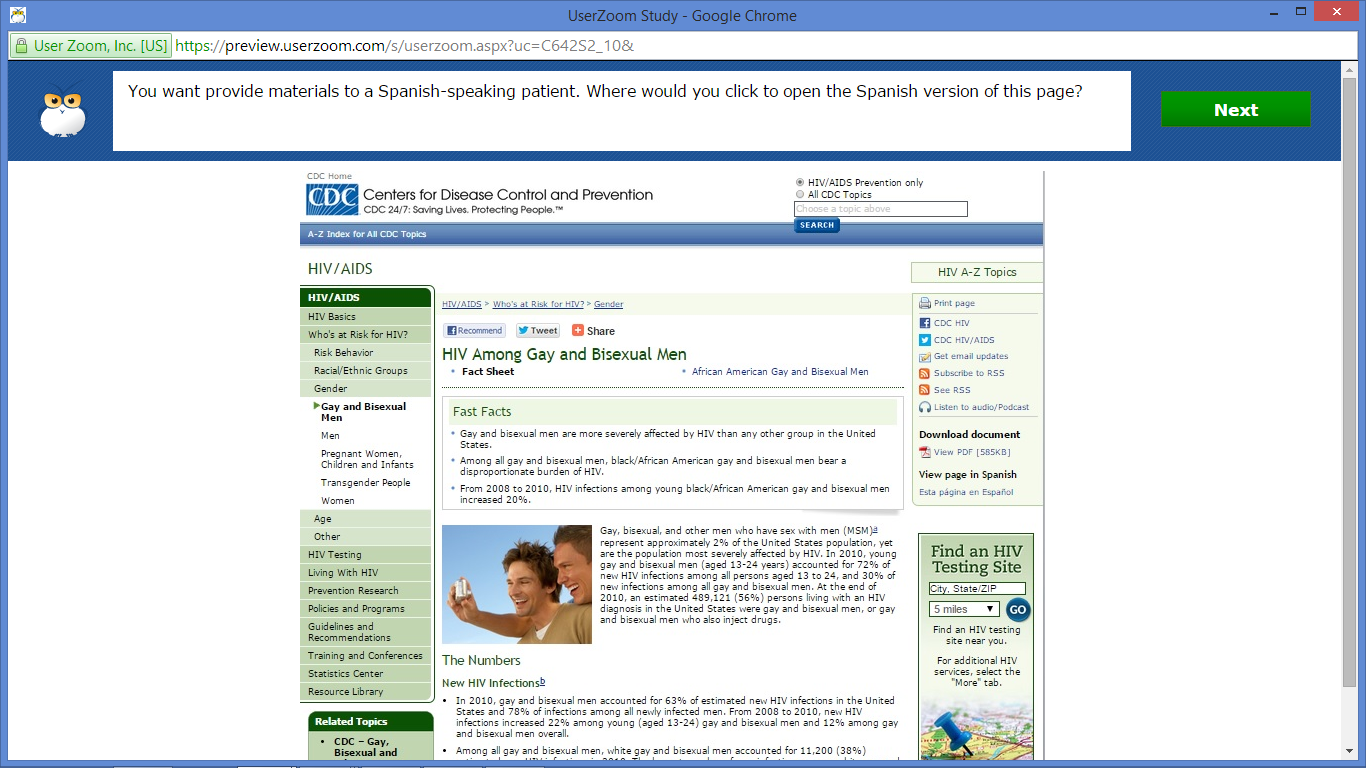 Task 15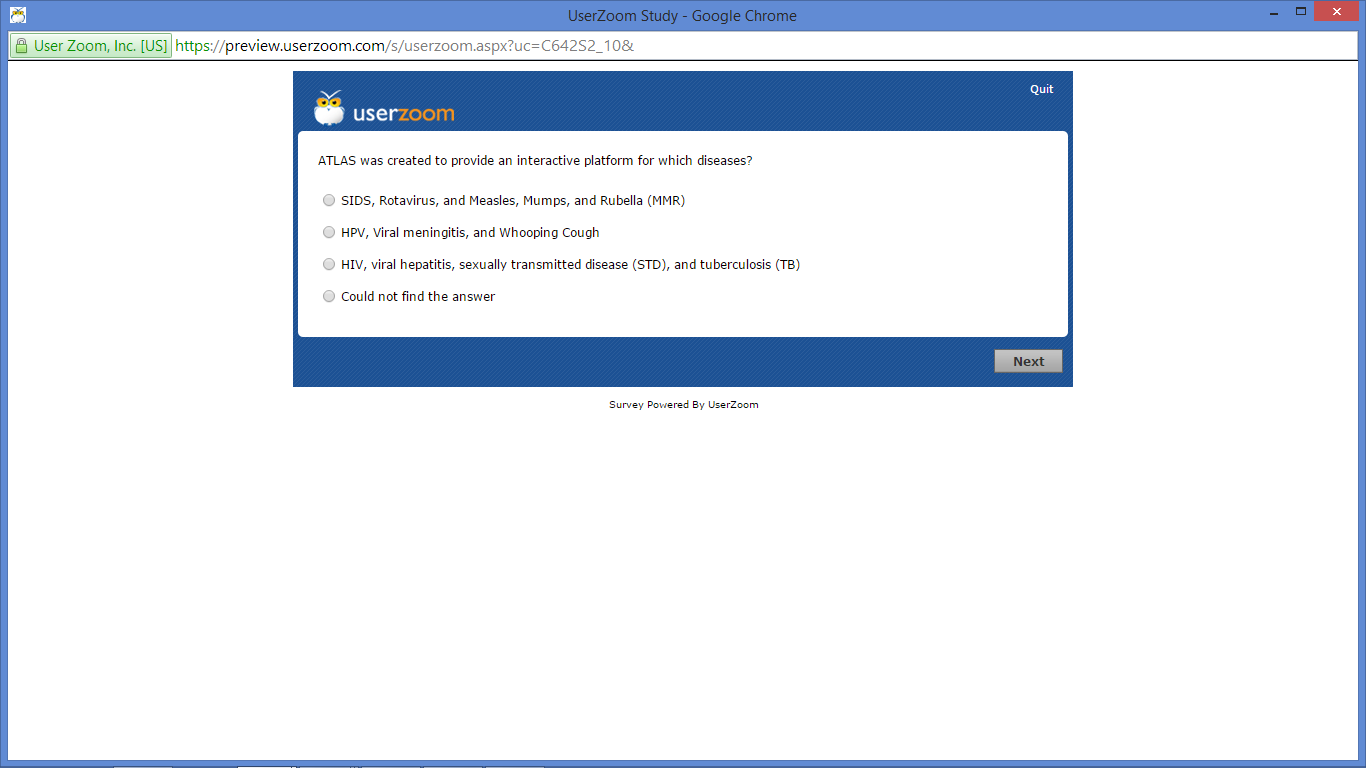 Task 16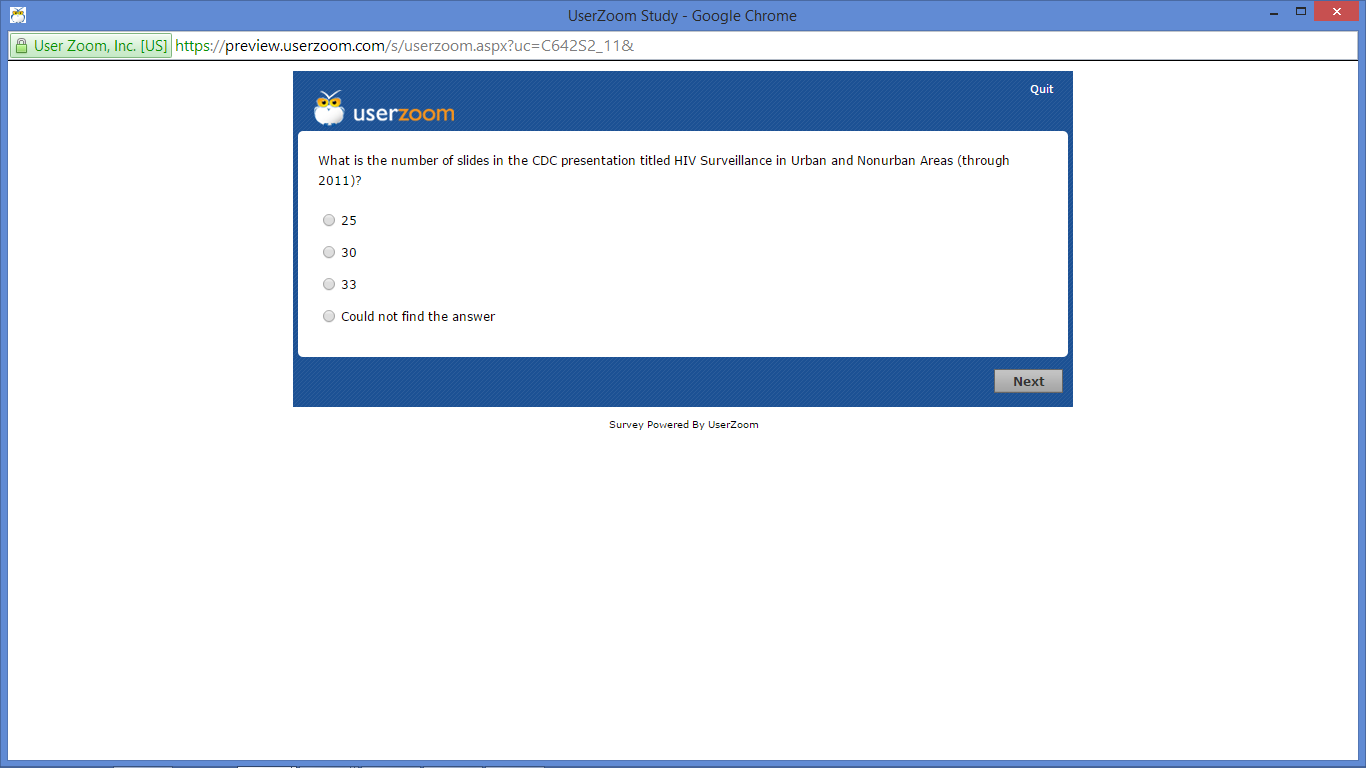 Task 17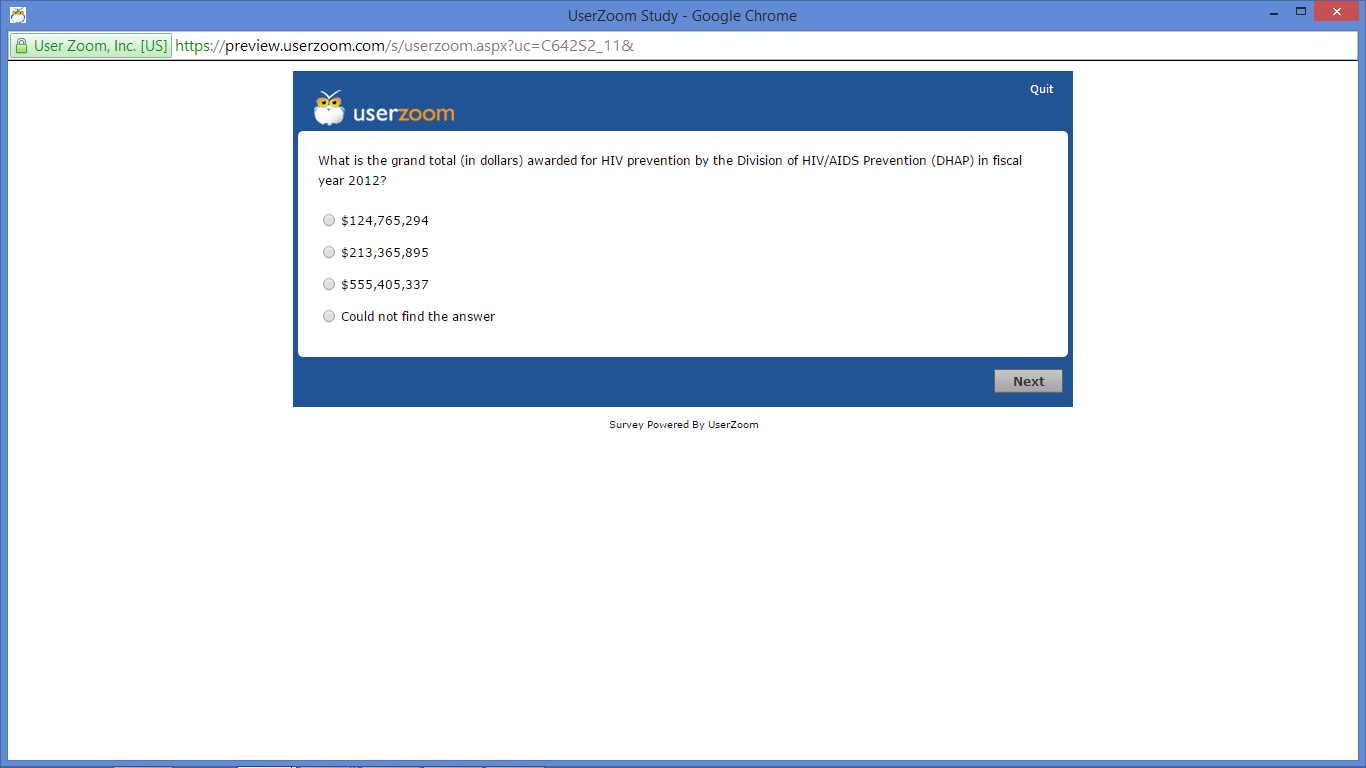 Task 18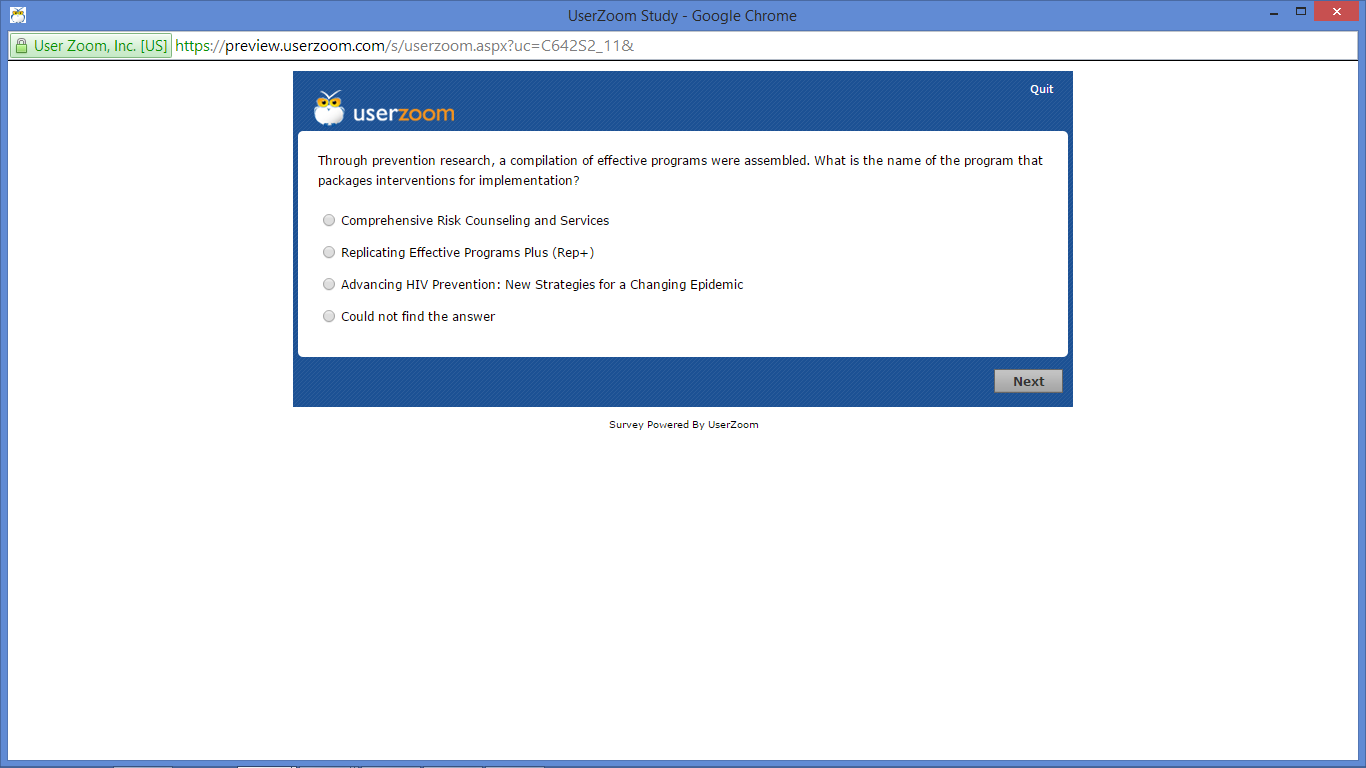 Task 19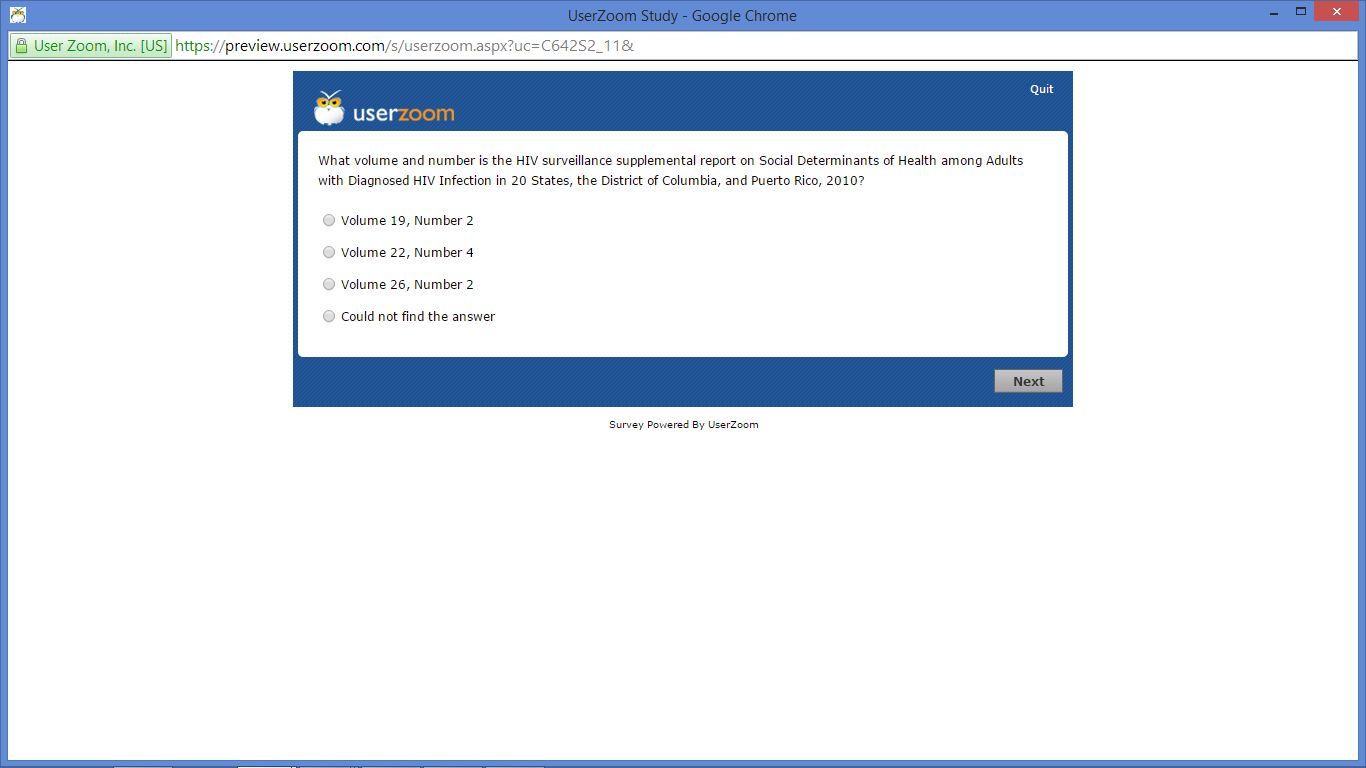 Task 20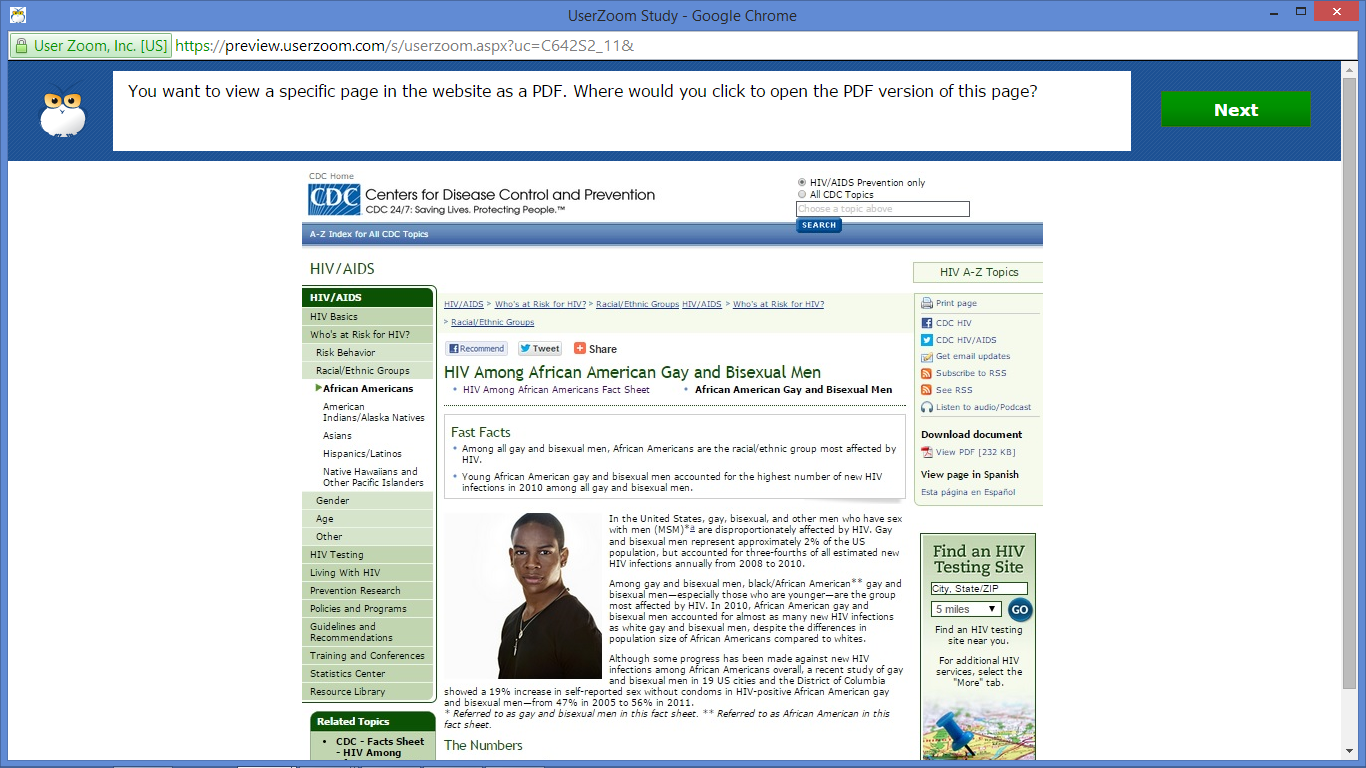 Task 21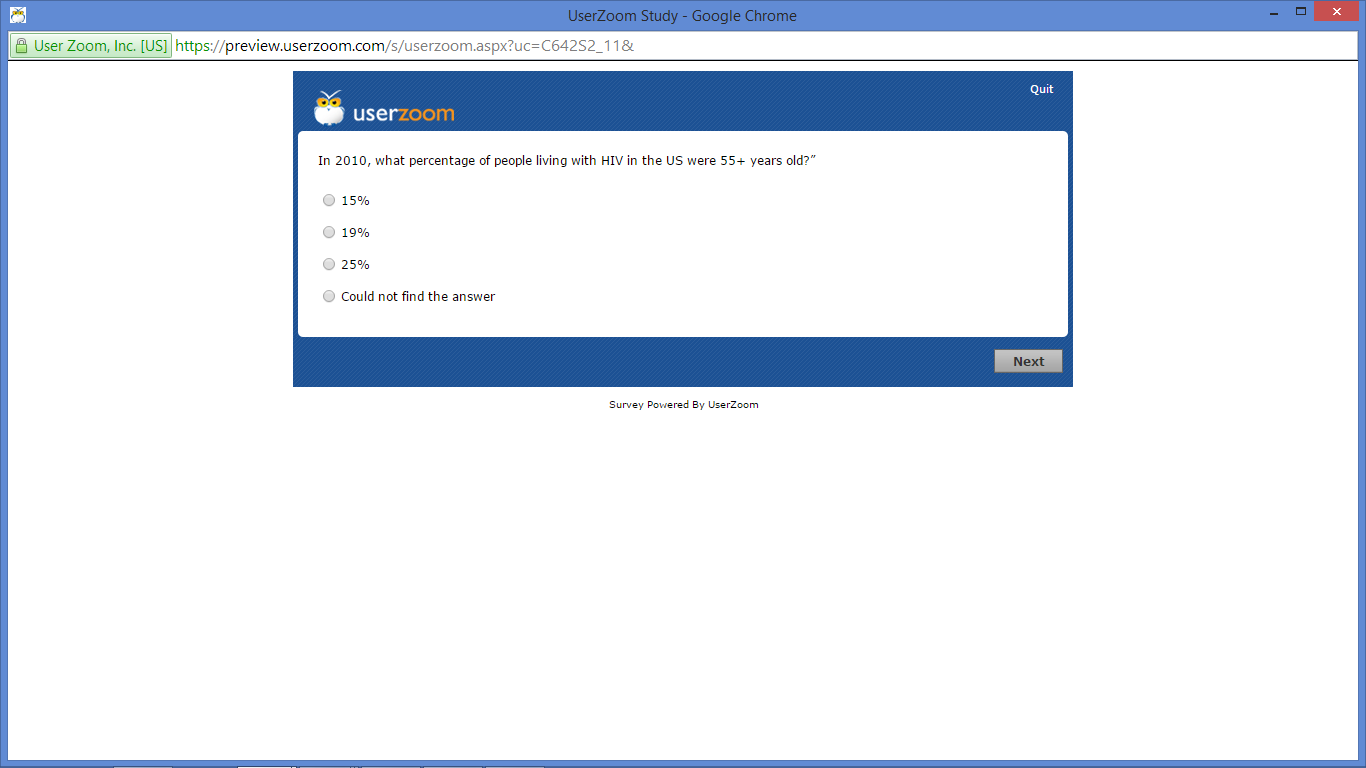 Task 22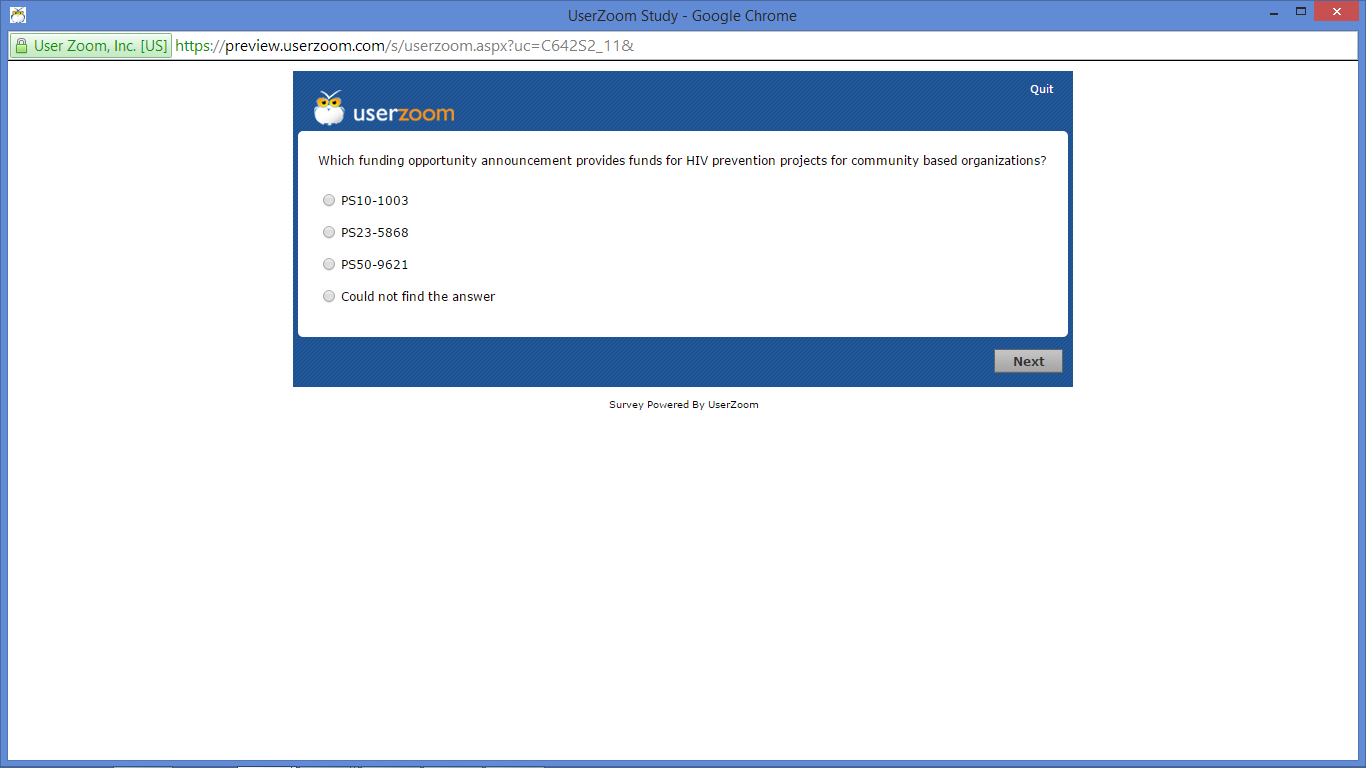 Task 23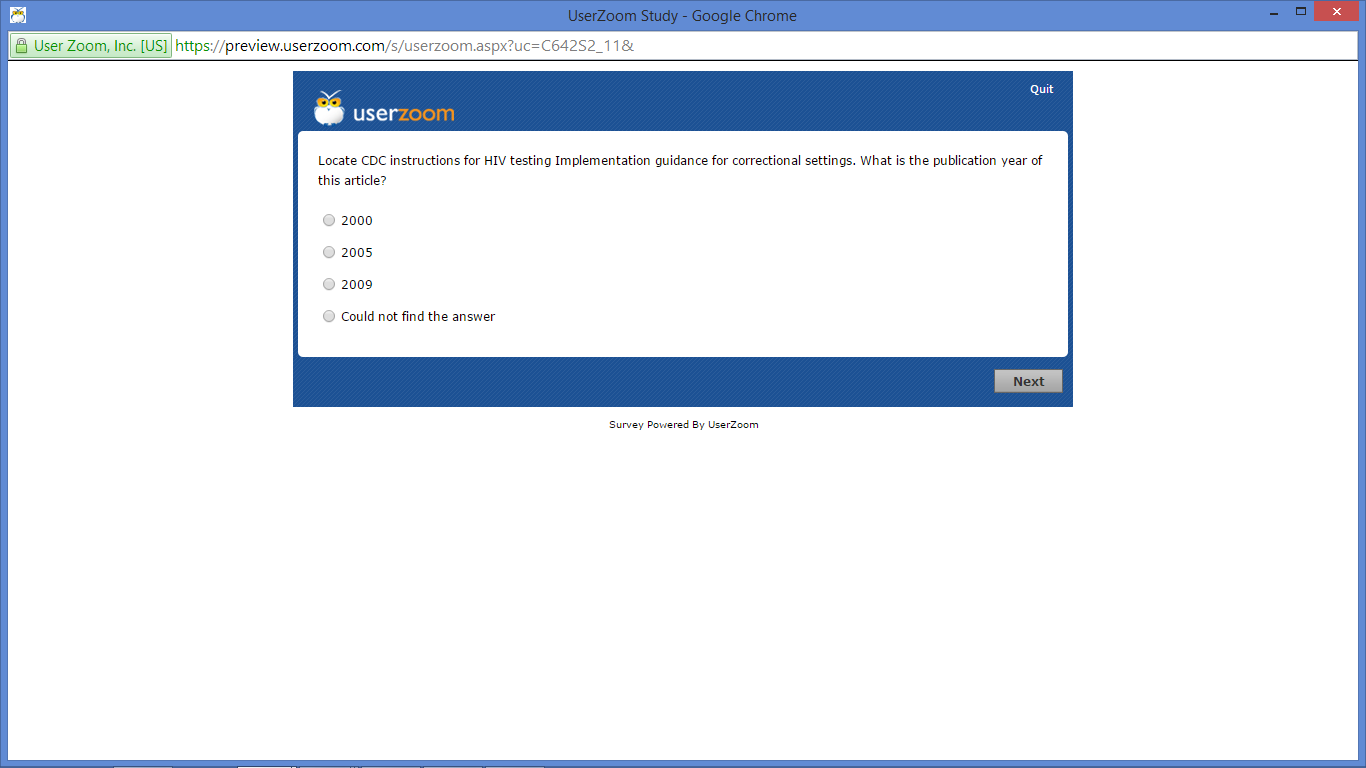 Task 24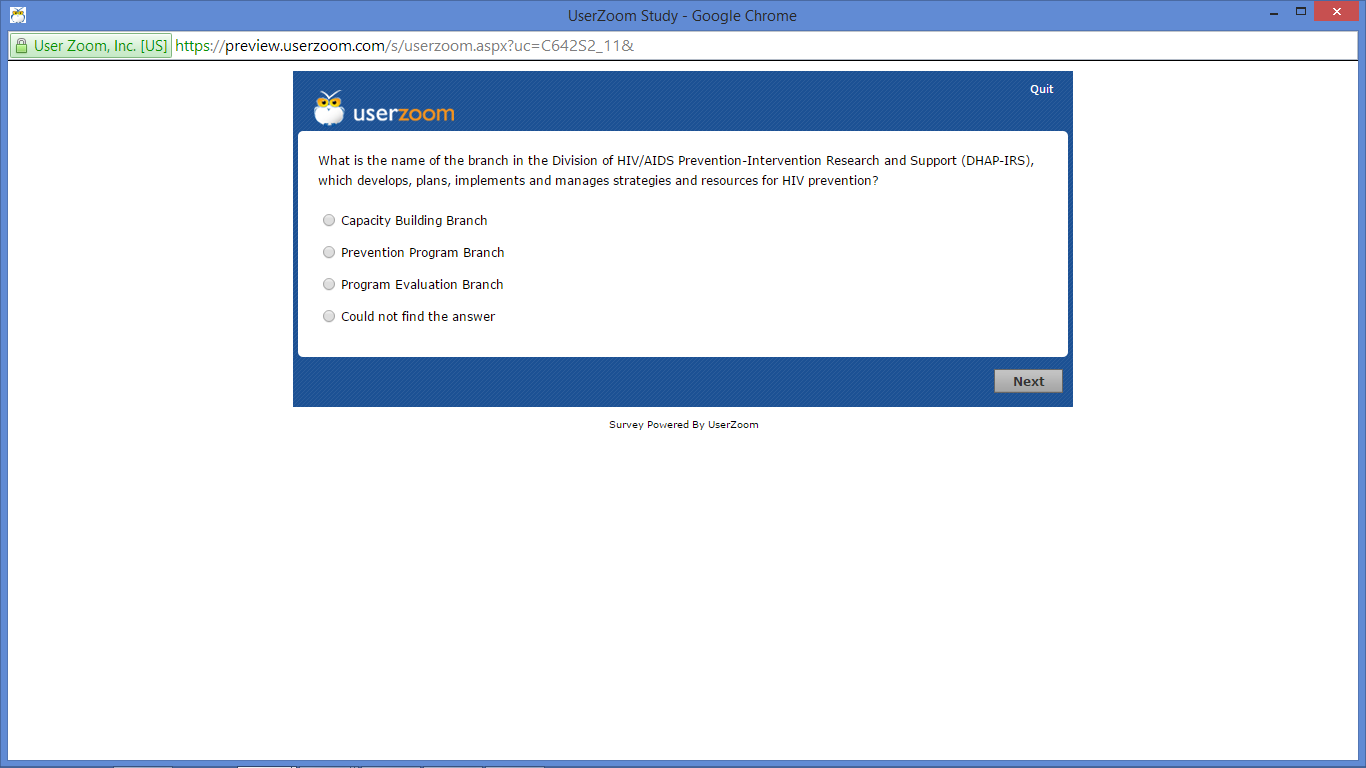 Task 25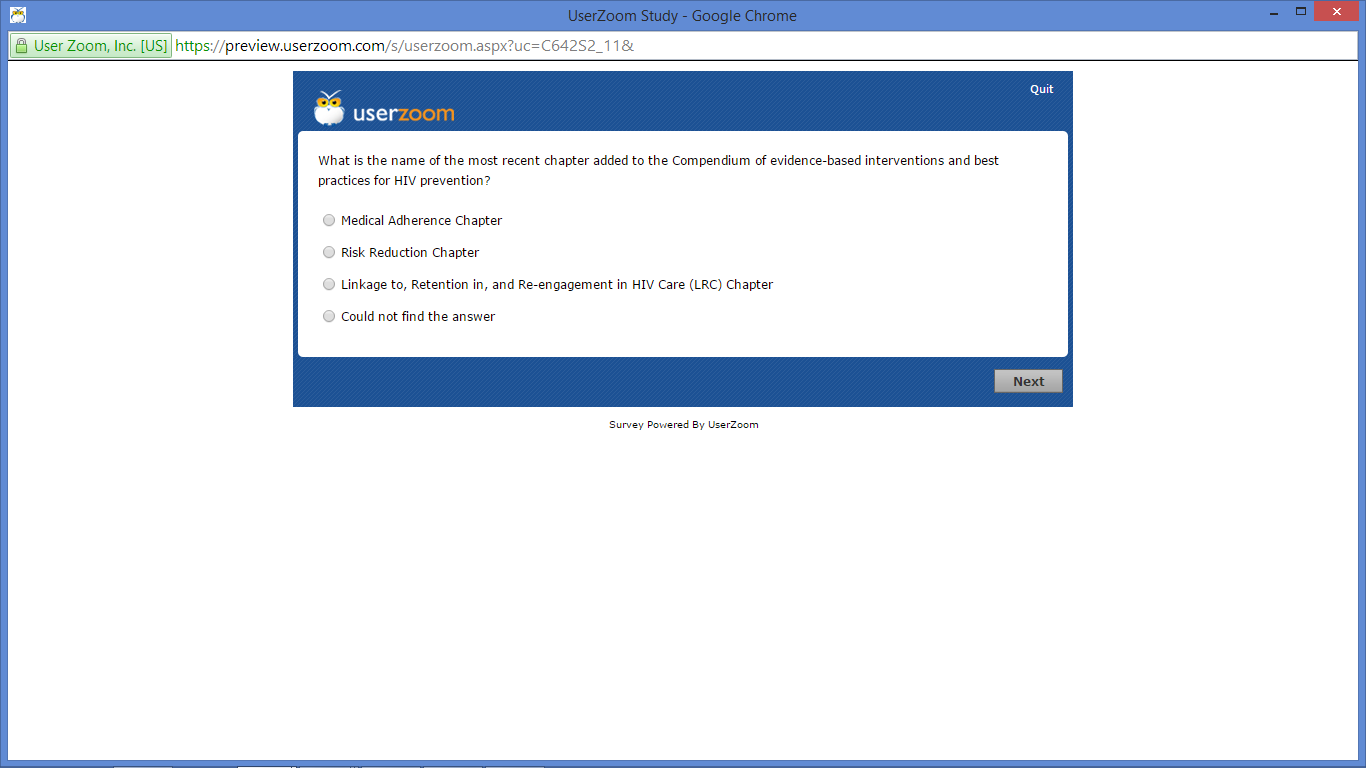 